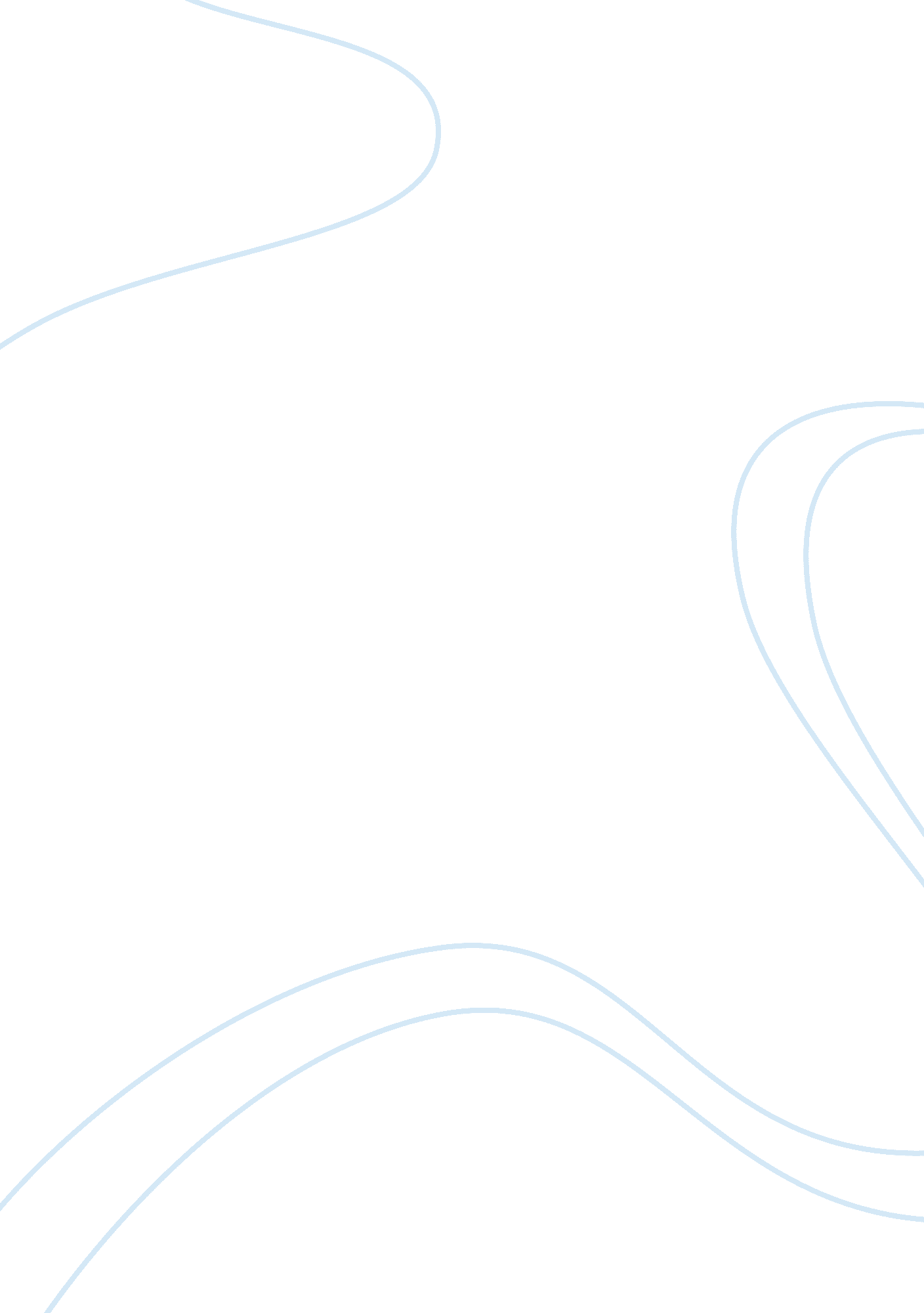 Death penalty should be abolished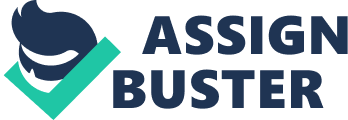 One of the worst ways of dying is the death penalty, so it should be abolished. Nobody has the right or the authority to determine the death of somebody, only God has given us the life, so he is the only one who can take it away. Furthermore, this cruel, inhuman and degrading punishment could never solve any problem, like the deep sadness of the victim? s family or even more, it could never give the victim? s life back. In addition, when somebody is sentenced to the death penalty, the only thing that it provokes is the resentful of the victim and his family; and worst than that is the failure of the main purpose, which is to show to society that the criminal has what he deserves in order to decrease the rates of crimes and violence, especially in those countries where the capital punishment is allowed. Therefore and concluding, there are none benefit in applying such extreme measure in order to prevent inappropriate behaviour of this kind of persons, because they are sick. That is why this capital punishment should be abolished. The death penalty should be abolished. One of the worst ways of dying is the death penalty, so it should be abolished. Nobody has the right or the authority to determine the death of somebody, only God has given us the life, so he is the only one who can take it away. Furthermore, this cruel, inhuman and degrading punishment could never solve any problem, like the deep sadness of the victim? s family or even more, it could never give the victim? s life back. In addition, when somebody is sentenced to the death penalty, the only thing that it provokes is the resentful of the victim and his family; and worst than that is the failure of the main purpose, which is to show to society that the criminal has what he deserves in order to decrease the rates of crimes and violence, especially in those countries where the capital punishment is allowed. Therefore and concluding, there are none benefit in applying such extreme measure in order to prevent inappropriate behaviour of this kind of persons, because they are sick. That is why this capital punishment should be abolished. 